MEMBERSHIP APPLICATION FORM 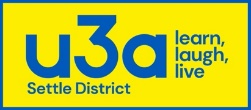 2023-2024Please tell us if you are applying for single or joint membership (see the payment categories below)Single membership          	     Joint membership            For spouses/partners living at the same addressYour Details Title:                      First name:                                                     Last name:  Address: Post code:e-mail (Please write clearly): Tel no:  mobile:                                                                              landline:Emergency contact details: Name:                                                                                                  Tel number: If joint membership please give details of the second member:Title                   First name:                                                         Last name: e-mail (Please write clearly): mobile:Emergency contact details: Name:                                                                                        Tel number:(To reduce costs we will contact you by e-mail wherever possible)Membership categories and how to payVoluntary donations in addition to the membership fee are always welcome and help us to run our u3a.Individual membership fee - £15Joint membership - £29The membership year runs from 1 July to 30 June but fees for new members joining after 1 January are £7.50 (Individual) or £14.50 (Joint).If you will find it difficult to find the money to pay the membership fee in one go, please contact our Membership Secretary, Kathy, in confidence to talk through options: sdu3a.membership@gmail.com; phone 07963 776924. WestNet - if you are a member of another WestNet u3a (Bradford, Ilkley or Harrogate) no feeAssociate - if you are currently a member of any other u3a the annual fee is £11.50 for an individual and £23.00 for joint membership.For WestNet and Associate memberships please add your u3a current group and membership number.u3a Group:                                                                                  Membership no(s):  Amount enclosed £                     cash/cheque (please indicate which). If paying by cheque these should be made payable to Settle District U3A, or I am/we are paying £                             by bank transfer (BACS) to Settle District U3A     Sort Code 01 07 93    Account Number 53206274(please use your full name as a reference when paying)Gift Aid - it helps us if we are able to claim gift aid on your payments. If you are eligible please complete and return the attached form.Please tick if you DO NOT want photos of yourself to be shown on the group website or social media.Please tick if you DO NOT want to receive copies of the U3A magazine Third Age Matters (TAM). Member information is kept solely for use by Settle District u3a officials and Group Leaders on u3a business. However, if you receive the TAM magazine we will need to share your name and address with the printer/distributor. Signing this form indicates that you accept the terms of membership including the Data Protection Policy and the Member Code of Conduct available from the committee or on the website at settledistrictu3a.org under Membership and Policies. Signed 1st member:                                                                                   Date:If joint membership Signed 2nd member:                                                                                  Date: If paying by cash/cheque please send the completed form and payment to the Membership Secretary: Sandholme Barn, Bankwell Road, Giggleswick BD24 0AN. Phone: 07963 776924If paying by BACS you can email the membership and gift aid forms to: sdu3a.membership@gmail.com We will contact you by e-mail (or post if you have no e-mail address) with your membership number and information about how to join groups.______________________________________________________________________________________INTERNAL USE:Membership number(s) Member 1:Member 2:Received:						  Added to Beacon:Confirmation of membership e-mailed/posted:Membership card issued:Your Gift Aid DeclarationSettle District U3A (registered charity number 1095635)Your full Membership Fee and any additional donations are eligible for Gift Aid as a donation if you are a UK taxpayer.  Please complete the declaration below if you are a UK taxpayer and are willing to enable us to claim 25p in every £1 of your payment back from HMRC.  If you have joint membership then the person signing this Gift Aid declaration is signing to Gift Aid the joint membership subscription as well as any donation. I want to Gift Aid this donation and any donations I make in the future or have made in the past four years to Settle District U3A. I am a UK taxpayer and understand that if I pay less Income Tax and/or Capital Gains Tax than the amount of Gift Aid claimed on all my donations in that tax year, it is my responsibility to pay any difference to HMRC.Print full name:Signed:	                                                                                                    Date:House No/Name:Full Address:Post Code:Please notify the Membership Secretary (sdu3a.membership@gmail.com) if you: Want to cancel this declaration Change your name or home address No longer pay sufficient tax on your income and/or capital gains. If you pay Income Tax at the higher or additional rate and want to receive the additional tax relief due to you, you must include all your Gift Aid donations on your Self-Assessment tax return or ask HMRC to adjust your tax code.